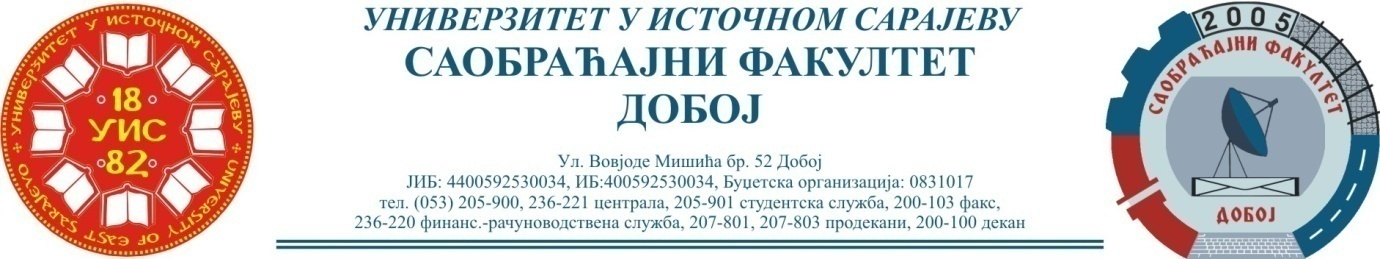 Датум: 27.10.2023.године							О  Б  А  В  Ј  Е  Ш  Т  Е  Њ  Ео условима уписа у III годину – трећег циклуса студија студијски програм Саобраћај-180 ECTS  у академској 2023/24.години за кандидате који испуњавају услов за уписУпис кандидата у трећу годину – трећег циклуса студија, који су испунили услов за упис, обавиће се од 27.10.2023. – 10.11.2023. године од 7.30 до 15.00 часова у просторијама студентске службе СФД.Приликом уписа потребно је:Извршити уплате на рачуне: РПН Саобраћајни факултет Добој и РПН Ректорат Универзитета у Источном Сарајеву према уплатницама које се налазе на огласној табли у просторијама студентске службе и web страници Саобраћајног факултета: http://sf.ues.rs.ba/cir/  – линк уплатнице III циклус и то:попунити обрасце за упис године (преузимају се у скриптарници СФД)школарина за редован студиј – суфинансирање: 3000,00 КМ ( 2700,00 КМ на рачун Саобраћајног факултета Добој и 300,00 КМ на рачун Ректората УИС),административни трошкови уписа семестра: 40,00 КМ (24,00 КМ на рачун Саобраћајног факултета Добој и 16,00 КМ на рачун Ректората УИС),чланарина за библиотеку: 10,00 КМ (уплата на рачун Саобраћајног факултета Добој),осигурање студента: 10,00 КМ (уплата на рачун Саобраћајног факултета),обрасци за упис на факултет: 2,00 КМ (уплата на рачун Саобраћајног факултета Добој),чланарина за Савез студената Саобраћајног факултета Добој: 15,00 КМ (уплата на рачун Савеза студената СФ Добој).НАПОМЕНА:Студенти који нису измирили школарину за предходну годину студија исту треба да уплате приликом уписа у другу годину студија.									Студентска служба